ARTIKEL JURNALPengaruh Peran Kepemimpinan, Motivasi Kerja, Dan Budaya Politeknik Terhadap Komitmen Afektif Dan Etos Kerja Serta Implikasinya Pada Kinerja Dosen Politeknik Provinsi Sumatera UtaraThe Influence of Leadership Role, Work Motivation, and Polytechnic Culture on Affective Commitment and Work Ethic and Its Implications on the Performance of Polytechnic Lecturers in North Sumatra Province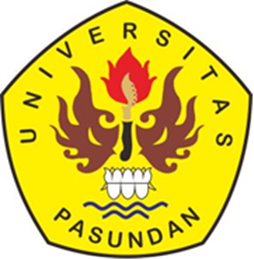 Oleh:WILLY CAHYADINPM. 179010042PROGRAM DOKTOR ILMU MANAJEMENPASCASARJANA UNIVERSITAS PASUNDANBANDUNG	2021ABSTRAKWilly Cahyadi,  NPM : 179010042, Analisis Pengaruh Peranan Kepemimpinan, Motivasi Kerja, Dan Budaya Politeknik Terhadap Komitmen Afektif Dan Etos Kerja Serta Implikasinya Pada Kinerja Dosen Politeknik di Provinsi Sumatera Utara, dibimbing oleh Prof. Dr. H.M. Sidik Priadana, M.S. sebagai Promotor dan Dr. H. Heru Setiawan, M.M  sebagi Co-Promotor.Keberhasilan pembangunan di Provinsi Sumatera Utara akan bergantung kepada kualitas sumber daya manusia, khususnya kualitas sumber daya manusia yang memiliki pengetahuan dan ketrampilan dalam bidang tertentu.        Tujuan  penelitian  ini untuk  mengetahui,  menganalisis  dan mengkajipengaruh, baik secara simultan maupun parsial, dari Peranan kepemim-pinan, Motivasi Kerja, Dan Budaya Politeknik Terhadap Komitmen Afektif Dan Etos Kerja Serta Implikasinya Pada Kinerja Dosen Politeknik di Provinsi Sumatera Utara.          Penelitian ini menggunakan pendekatan deskriptif dan verifikatif, metode penelitian yang digunakan descriptive survey dan explanatory survey. Dalam penelitian ini yang menjadi sampel adalah dosen Politeknik di Sumatera Utara sebanyak 234 Dosen. Metode analisis dalam penelitian ini menggunakan analisis Jalur (Path Analysis).       Hasil penelitian menyimpulkan bahwa terdapat pengaruh yang sangat signifikan dari Peranan kepemimpinan, Motivasi Kerja, Dan Budaya organisasi Politeknik Terhadap Komitmen Afektif Dan Etos Kerja Dosen Politeknik di Provinsi Sumatera Utara.Begitu juga  terdapat pengaruh yang sangat signifikan dari Komitmen Afektif Dan Etos Kerja Terhadap Kinerja Dosen Politeknik di Provinsi Sumatera Utara.Kata Kunci:	Peranan kepemimpinan, Motivasi Kerja, Dan Budaya Organisasi,Komitmen Afektif, Etos Kerja dan Kinerja DosenABSTRACWilly Cahyadi,  NPM : 179010042, Analysis of the Effects of the Role of Leadership, Work Motivation, and Polytechnic Culture on Affective Commitments and Work Ethics and Their Implications on the Performance of Polytechnic Lecturers in North Sumatra Province, guided by Prof. Dr. H.M. Sidik Priadana, M.S. as a Promoter and Dr. H. Heru Setiawan, M.M as a Co-Promoter.      The success of development in North Sumatra Province will depend on the quality of human resources, especially the quality of human resources who have the knowledge and skills in a particular field.      The purpose of this research is to find out, analyze and study the influence, both simultaneously and partially, of the Role of Leadership, Work Motivation, and Polytechnic Culture Towards Affective Commitment and Work Ethics and Its Implications on the Performance of Polytechnic Lecturers in North Sumatra Province.         This research uses descriptive and verification approaches, the research method used is descriptive survey and explanatory survey. In this study the samples were Polytechnic lecturers in North Sumatra totaling 234 lecturers. The analytical method in this study uses Path Analysis.       The results of the study concluded that there was a very significant influence on the role of leadership, work motivation, and organizational culture of the Polytechnic on the Affective Commitment and Work Ethics of Polytechnic Lecturers in North Sumatra Province. in North Sumatra Province.Key Words:  The role of leadership, motivation, and organizational culture,                      affective commitment, work ethic and lecturer performanceDAFTAR PUSTAKAAlifuddin, H.M & Razak, H.M. 2015. Strategi Membangun Kerajaan Bisnis: Teori & Aplikasi. Jakarta: MAGNASript PublishingAnwar Prabu Mangkunegara. 2011. Manajemen Sumber Daya Manusia Perusahaan. PT.Remaja Rosda Karya, BandungArdana, K.I., Mujiati N., Utama, M.W., 2012. Manajemen Sumber Daya Manusia, Cetakan Pertama, Penerbit PT. Graha Ilmu, YogyakartaColquitt, Jason A.; LePine, Jeffery A. & Wesson, Michael J. 2011. Organizational Behavior, Improving Performance And Commitment in The Workplace, Second Edition. New York: Mc-Graw Hill.Daft, Richard L. 2015. Management 9 th Edition.Mason: Thomson South Western.De Campos, Luiz  Carlos.  2012.  Project Approaches To  Learning  in  Engineering Education: The Practice of Teamwork. Rotterdam: Sense Publisher.Fahmi, Irham. 2012. “Manajemen Kepemimpinan, Teori dan Aplikasi”. Penerbit Albeta: Bandung. Getol, Gunadi. 2012. Accepted Leader, PT Alex Media Komputindo, kelompok Gramedia, JakartaGomez-Mejia, Luis R and David B. Balkin and Robert L. Cardy. 2012. Managing Human Resources. United States: Pearson Education, Inc., publishing as Prentice Hall.Gregory, George A. 2012. Gregory's Pediatric Anesthesia, Fifth Edition. West Sussex: Blackwell Publishing.Hani, Handoko T. 2014. Manajemen Edisi 2. Yogyakarta : BPFE Yogyakarta.  Hadari Nawawi, 2015, Manajemen Sumber Daya Manusia, Universitas               Gadjah Mada, Yogyakarta.Hughes, dkk. 2012. Leadership: Memperkaya Pelajaran dari Pengalaman, edisi 7. Jakarta: Salemba Humanika.Kreitner, Robert & Kinicki, Angelo. 2014. Perilaku Organisasi. Edisi 9 (Buku 1) Jakarta: Salemba.Luthans, Fred., 2011. Organizational Behavior, 7-ed. Mc. Graw-Hill Interntional,               New York.Miftah Thoha. 2010. Kepemimpinan dalam Manajemen. Edisi 12, Jakarta: PT. Raja Grafindo PersadaM. Sidik Priadana, Dedi Hadian (2013), Paradigma Kepemimpinan di             Indonesia, Logos Publishing, BandungM. Sidik Priadana dan Saludin Muis (2009), Metodologi Penelitian             Ekonomi & BIsnis Graha Ilmu, Yogyakarta.Noe, Raymond A. 2010. Employee Training and Development (Fifth Edition). Singapore: McGraw-Hill International EditionPenn, Jeremy D. 2011. Assasing Complex General Education Student Learning Outcomes. California: Wiley Periodicals Inc.Riani, Asri Laksmi. 2011. Budaya Organisasi. Cetakan Pertama, Edisi Pertama. Yogyakarta: Graha IlmuRiniwati, Harsuko. 2011. “Mendongkrak Motivasi dan Kinerja: Pendekatan Pemberdayaan SDM”. UB Press: MalangRivai, Veithzal & Mulyadi. 2017. Manajemen Sumber Daya Manusia untuk Perusahaan,               Rajagrafindo Persada, Jakarta Robbins SP, dan Judge., 2015. Perilaku Organisasi, Edisi 16. Jakarta: Salemba EmpatSafroni, Ladzi. 2012. Manajemen dan Reformasi Pelayanan Publik dalam Konteks Birokrasi Indonesia. Surabaya: Aditya Media PublishingSchermerhorn, John R. 2010. Introduction to Management, 10th Edition. New Jersey: John Willey & Sons.Soekarso. Et al. 2010. Teori Kepemimpinan. Mitra Wacana Media, Jakarta Sunyoto, D & Burhanudin, 2011, Perilaku Organisasional, CAPS, YogyakartaWibowo. 2011. budaya organisasi: sebuah kebutuhan untuk meningkatkan kinerja jangka panjang, Jakarta: Rajawali Pers.Winardi,(2017),Teori	Organisasidan Pengorganisasian, Rajagrafindo Persada, Jakarta Yukl, Gary, 2013, Kepemimpinan dalam Organisasi, Edisi Kelima. Jakarta: PT. IndeksYuyun Wirasasmita, 2017, Kajian dan bahasan metodelogi penelitian,               Bandung, Universitas Padjajaran